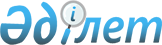 Об утверждении бюджета Алкатерекского сельского округа Акжарского района на 2024-2026 годыРешение Акжарского районного маслихата Северо-Казахстанской области от 27 декабря 2023 года № 13-9
      Сноска. Вводится в действие с 01.01.2024 в соответствии с пунктом 7 настоящего решения.
      В соответствии со статьями 9-1, 75 Бюджетного Кодекса Республики Казахстан, статьей 6 Закона Республики Казахстан "О местном государственном управлении и самоуправлении в Республике Казахстан" Акжарский районный маслихат РЕШИЛ:
      1. Утвердить бюджет Алкатерекского сельского округа Акжарского района на 2024-2026 годы согласно приложениям 1, 2 и 3 к настоящему решению соответственно на 2024 год в следующих объемах:
      1) доходы – 42 946 тысяч тенге:
      налоговые поступления – 1404 тысяч тенге;
      неналоговые поступления – 0 тенге;
      поступления от продажи основного капитала – 545 тысяч тенге;
      поступления трансфертов – 40997 тысяч тенге; 
      2) затраты – 43042,8 тысяч тенге;
      3) чистое бюджетное кредитование – 0 тенге:
      бюджетные кредиты – 0 тенге;
      погашение бюджетных кредитов – 0 тенге;
      4) сальдо по операциям с финансовыми активами – 0 тенге:
      приобретение финансовых активов – 0 тенге;
      поступления от продажи финансовых активов государства – 0 тенге;
      5) дефицит (профицит) бюджета – -96,8 тысяч тенге;
      6) финансирование дефицита (использование профицита) бюджета – 96,8 тысяч тенге:
      поступление займов – 0 тенге;
      погашение займов – 0 тенге;
      используемые остатки бюджетных средств – 96,8 тысяч тенге.
      Сноска. Пункт 1 в редакции решения Акжарского районного маслихата Северо-Казахстанской области от 30.04.2024 № 18-3 (вводится в действие с 01.01.2024).


      2. Установить, что доходы бюджета сельского округа на 2024 год формируются в соответствии с Бюджетным Кодексом Республики Казахстан за счет следующих налоговых поступлений:
      1) индивидуальный подоходный налог по доходам, подлежащим обложению самостоятельно физическими лицами, у которых на территории села расположено заявленное при постановке на регистрационный учет в органе государственных доходов:
      место нахождения – для индивидуального предпринимателя, частного нотариуса, частного судебного исполнителя, адвоката, профессионального медиатора;
      место жительства – для остальных физических лиц;
      2) налог на имущество физических лиц по объектам обложения данным налогом, находящимся на территории сельского округа;
      3) земельный налог на земли населенных пунктов с физических и юридических лиц по земельным участкам, находящимся на территории села;
      4) налог на транспортные средства:
      с физических лиц, место жительства которых находится на территории села;
      с юридических лиц, место нахождения которых, указываемое в их учредительных документах, располагается на территории села;
      5) плата за размещение наружной (визуальной) рекламы:
      на открытом пространстве за пределами помещений в селе;
      в полосе отвода автомобильных дорог общего пользования, проходящих через территории сельского округа;
      на открытом пространстве за пределами помещений вне населенных пунктов и вне полосы отвода автомобильных дорог общего пользования.
      3. Установить, что доходы бюджета сельского округа на 2024 год формируются за счет следующих неналоговых поступлений:
      1) штрафы, налагаемые акимами сельских округов за административные правонарушения;
      2) добровольные сборы физических и юридических лиц;
      3) доходы от коммунальной собственности сельского округа (коммунальной собственности местного самоуправления):
      поступления части чистого дохода коммунальных государственных предприятий, созданных по решению аппарата акима сельского округа;
      доходы на доли участия в юридических лицах, находящиеся в коммунальной собственности сельского округа (коммунальной собственности местного самоуправления);
      доходы от аренды имущества коммунальной собственности сельского округа (коммунальной собственности местного самоуправления);
      другие доходы от коммунальной собственности сельского округа (коммунальной собственности местного самоуправления);
      4) другие неналоговые поступления в бюджет сельского округа.
      4. Поступлениями в бюджет сельского округа от продажи основного капитала являются деньги от продажи государственного имущества, закрепленного за государственными учреждениями, финансируемыми из бюджета сельского округа.
      5. Поступлениями трансфертов в бюджет сельского округа являются трансферты из районного бюджета.
      6. Учесть, что в бюджете сельского округа на 2024 год предусмотрен объем субвенции, передаваемой из районного бюджета в бюджет округа 40864 тысяч тенге.
      6-1. Предусмотреть расходы бюджета сельского округа за счет свободных остатков бюджетных средств, сложившихся на начало финансового года согласно приложению 2 к настоящему решению.
      Распределение сумм свободных остатков бюджетных средств, сложившихся на начало финансового года определяется решением акима Алкатерекского сельского округа Акжарского района Северо-Казахстанской области "О реализации решения Акжарского районного маслихата "Об утверждении бюджета Алкатерекского сельского округа Акжарского района на 2024-2026 годы.
      Сноска. Решение дополнено пунктом 6-1 в соответствии с решением Акжарского районного маслихата Северо-Казахстанской области от 30.04.2024 № 18-3 (вводится в действие с 01.01.2024).


      7. Настоящее решение вводится в действие с 1 января 2024 года. Бюджет Алкатерекского сельского округа Акжарского района на 2024 год
      Сноска. Приложение 1 в редакции решения Акжарского районного маслихата Северо-Казахстанской области от 30.04.2024 № 18-3 (вводится в действие с 01.01.2024). Бюджет Алкатерекского сельского округа Акжарского района на 2025 год Бюджет Алкатерекского сельского округа Акжарского района на 2026 год Распределение расходов бюджета Алкатерекского сельского округа на 2024 год за счет свободных остатков бюджетных средств, сложившихся на 1 января 2024 года и возврата неиспользованных (недоиспользованных) в 2023 году целевых трансфертов из районного, областного бюджета согласно приложению 2 к настоящему решению
      Сноска. Решение дополнено приложением 4 в соответствии с решением Акжарского районного маслихата Северо-Казахстанской области от 30.04.2024 № 18-3 (вводится в действие с 01.01.2024).
					© 2012. РГП на ПХВ «Институт законодательства и правовой информации Республики Казахстан» Министерства юстиции Республики Казахстан
				
      Председатель Акжарского районного маслихата 

М.Жусупбеков
Приложение 1к решению Акжарскогорайонного маслихатаСеверо-Казахстанской областиот 27 декабря 2023 года № 13-9
Категория
Класс
Подкласс
Наименование
Сумма тысяч тенге
I. Доходы
42946
1
Налоговые поступления
1404
01
Подоходный налог
233
2
Индивидуальный подоходный налог
233
04
Налоги на собственность
1171
1
Hалоги на имущество
73
3
Земельный налог с физических лиц на земли населенных пунктов
22
4
Hалог на транспортные средства
1070
5
Единый земельный налог
6
3
Поступления от продажи основного капитала
545
03
Продажи земли и нематериальных активов
545
1
Продажа земли
545
4
Поступления трансфертов
40997
02
Трансферты из вышестоящих органов государственного управления
40997
3
Трансферты из районного (города областного значения) бюджета
40997
Наименование
Наименование
Наименование
Наименование
Сумма
тысяч тенге
Функциональная группа
Функциональная группа
Функциональная группа
Функциональная группа
Сумма
тысяч тенге
Администратор бюджетной программы
Администратор бюджетной программы
Администратор бюджетной программы
Сумма
тысяч тенге
Программа
Программа
Сумма
тысяч тенге
II. Затраты
43042,8
01
Государственные услуги общего характера
30356,8
124
Аппарат акима города районного значения, села, поселка, сельского округа
30356,8
001
Услуги по обеспечению деятельности акима города районного значения, села,поселка, сельского округа
30106,8
022
Капитальные расходы государственного органа
250
07
Жилищно-коммунальное хозяйство
2098
124
Аппарат акима города районного значения, села, поселка, сельского округа
2098
014
Организация водоснабжения населенных пунктов
333
008
Освещение улиц населенных пунктов
1765
08
Культура, спорт, туризм и информационное пространство
10588
124
Аппарат акима города районного значения, села, поселка, сельского округа
10588
006
Поддержка культурно-досуговой работы на местном уровне
10588
3) Чистое бюджетное кредитование
0
4) Сальдо по операциям с финансовыми активами
0
Приобретение финансовых активов
0
Поступление от продажи финансовых активов государства 
0
5) Дефицит (Профицит) бюджета
-96,8
6) Финансирование дефицита (использование профицита) бюджета 
96,8
Категория
Класс
Подкласс
Наименование
Сумма 
тысяч тенге
8
Используемые остатки бюджетных средств
96,8
01
Остатки бюджетных средств
96,8
1
Свободные остатки бюджетных средств
96,8Приложение 2к решению Акжарскогорайонного маслихатаСеверо-Казахстанской областиот 27 декабря 2023 года № 13-9
Категория
Класс
Подкласс
Наименование
Сумма тысяч тенге
I. Доходы
45717
1
Налоговые поступления
1287
01
Подоходный налог
211
2
Индивидуальный подоходный налог
211
04
Налоги на собственность
1076
1
Hалоги на имущество
69
3
Земельный налог
24
4
Hалог на транспортные средства
925
5
Единый земельный галог
58
3
Поступления от продажи основного капитала
591
03
Продажи земли и нематериальных активов
591
1
Продажа земли
591
4
Поступления трансфертов
43839
02
Трансферты из вышестоящих органов государственного управления
43839
3
Трансферты из районного (города областного значения) бюджета
43839
Наименование
Наименование
Наименование
Наименование
Сумма
тысяч тенге
Функциональная группа
Функциональная группа
Функциональная группа
Функциональная группа
Сумма
тысяч тенге
Администратор бюджетной программы
Администратор бюджетной программы
Администратор бюджетной программы
Сумма
тысяч тенге
Программа
Программа
Сумма
тысяч тенге
II. Затраты
45717
01
Государственные услуги общего характера
31461
124
Аппарат акима города районного значения, села, поселка, сельского округа
31461
001
Услуги по обеспечению деятельности акима города районного значения, села,поселка, сельского округа
31461
07
Жилищно-коммунальное хозяйство
2267
124
Аппарат акима города районного значения, села, поселка, сельского округа
2267
014
Организация водоснабжения населенных пунктов
360
008
Освещение улиц населенных пунктов
1907
08
Культура, спорт, туризм и информационное пространство
11989
124
Аппарат акима города районного значения, села, поселка, сельского округа
11989
006
Поддержка культурно-досуговой работы на местном уровне
11989
III. Чистое бюджетное кредитование
0
IV. Сальдо по операциям с финансовыми активами
0
Приобретение финансовых активов
0
Поступление от продажи финансовых активов государства 
0
V. Дефицит (Профицит) бюджета
0
VI. Финансирование дефицита (использование профицита ) бюджета 
0
8
Используемые остатки бюджетных средств
0Приложение 3к решению Акжарскогорайонного маслихатаСеверо-Казахстанской областиот 27 декабря 2023 года № 13-9
Категория
Класс
Подкласс
Наименование
Сумма тысяч тенге
I. Доходы
46804
1
Налоговые поступления
1390
01
Подоходный налог
227
2
Индивидуальный подоходный налог
227
04
Налоги на собственность
1163
1
Hалоги на имущество
75
3
Земельный налог
26
4
Hалог на транспортные средства
999
5
Единый земельный галог
63
3
Поступления от продажи основного капитала
591
03
Продажи земли и нематериальных активов
591
1
Продажа земли
591
4
Поступления трансфертов
44823
02
Трансферты из вышестоящих органов государственного управления
44823
3
Трансферты из районного (города областного значения) бюджета
44823
Наименование
Наименование
Наименование
Наименование
Сумма
тысяч тенге
Функциональная группа
Функциональная группа
Функциональная группа
Функциональная группа
Сумма
тысяч тенге
Администратор бюджетной программы
Администратор бюджетной программы
Администратор бюджетной программы
Сумма
тысяч тенге
Программа
Программа
Сумма
тысяч тенге
II. Затраты
46804
01
Государственные услуги общего характера
32023
124
Аппарат акима города районного значения, села, поселка, сельского округа
32023
001
Услуги по обеспечению деятельности акима города районного значения, села,поселка, сельского округа
32023
07
Жилищно-коммунальное хозяйство
2449
124
Аппарат акима города районного значения, села, поселка, сельского округа
2449
014
Организация водоснабжения населенных пунктов
389
008
Освещение улиц населенных пунктов
2060
08
Культура, спорт, туризм и информационное пространство
12332
124
Аппарат акима города районного значения, села, поселка, сельского округа
12332
006
Поддержка культурно-досуговой работы на местном уровне
12332
III. Чистое бюджетное кредитование
0
IV. Сальдо по операциям с финансовыми активами
0
Приобретение финансовых активов
0
Поступление от продажи финансовых активов государства 
0
V. Дефицит (Профицит) бюджета
0
VI. Финансирование дефицита (использование профицита ) бюджета 
0
8
Используемые остатки бюджетных средств
0Приложение 4к решению Акжарскогорайонного маслихатаСеверо-Казахстанской областиот 27 декабря 2023 года № 13-9
Категория
Класс
Подкласс
Наименование
Сумма тысяч тенге
8
Используемые остатки бюджетных средств
96,8
01
Остатки бюджетных средств
96,8
1
Свободные остатки бюджетных средств
96,8
Наименование
Наименование
Наименование
Наименование
Сумма
тысяч тенге
Функциональная группа
Функциональная группа
Функциональная группа
Функциональная группа
Сумма
тысяч тенге
Администратор бюджетной программы
Администратор бюджетной программы
Администратор бюджетной программы
Сумма
тысяч тенге
Программа
Программа
Сумма
тысяч тенге
II. Затраты
96,8
07
Жилищно-коммунальное хозяйство
96,8
124
Аппарат акима города районного значения, села, поселка, сельского округа
96,8
011
Благоустройство и озеленение населенных пунктов
96,8